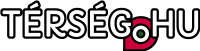                                                     KIEMELT ÉS AKTUÁLIS HIRDETÉS FELADÓ ADATLAPKIEMELT  ÉS  AKTUÁLIS   HIRDETÉSA térségi aloldalak jobb sávjának felső részén láthatóak a Kiemelt és Aktuális hirdetések. Ezek a hirdetések rendszerint rövid lefutású hirdetmények és mindig csak az igényelt térségben vagy térségekben jelenik meg.A Hirdetés feladásához küldje el ezt az Adatlapot a kért adatokkal és információkkal. A front oldalon látható mozgó kártyához tartozik egy háttér oldal, mely a kártyára kattintás után megjelenik. Ebből az anyagból készítjük el azt is.I. Alapadatok:1. Cégnév vagy E.V.Név*:2. Ügyvezető vagy Képviselő*:3. Székhely cím*:4. Adószám*:5. Telefon*:6.  Email*:7. Weboldal:II. Adjon a hirdetésnek egy címet:III. Írja le röviden a hirdetés szövegét, minden információt, amit fontosnak tart, címet, elérhetőséget.:..IV. Küldje el a fotókat, ami fontos a pontos tájékoztatáshoz.V. Írja meg mit szeretne látni a  kártyán, ahhoz is küldjön anyagot, fotót, szlogen szöveget, kész reklám anyagot, pontos infót, amit szeretne hogy rajta legyen.(Ha nincs ötlete mi kitaláljuk Önnek.):..VI. Írja meg melyik Térségekben szeretne megjelenni. (ÁLTALÁNOS/Tájékoztatók menü alatt megtalálja a Térségeket).:.VII - Hirdetését küldje el a következő címre: hirdetes@terseg.hu- A Tárgy-ba írja be: Kiemelt és ( 2-3 szóban a témát) pl. Kiemelt és Szedd magad alma- Számlázás: A hirdetés díjáról e-mailben átutalásos számlát küldünk Önnek.VIII. A jelentkezési lap visszaküldésével, a Megrendelő kijelenti, hogy elolvasta, megértette és elfogadja a terseg.hu Adatvédelmi Irányelveit és az  Általános Szerződési Feltételekben (ÁSZF) foglaltakat.Megrendelő képviselő neve:			   Terseg.hu Képviselő neve:Kelt: